REQUERIMENTO:Assunto: Solicita informações ao Excelentíssimo Sr. Prefeito Municipal e ao Setor Competente, sobre estudos que viabilizem a instalação de bebedouros para cães no Parque Luís Latorre (Parque da Juventude), conforme especifica.Senhor Presidente,CONSIDERANDO que o referido Parque não fornece um bebedouro especifico para os cães, assim muitas vezes os donos costumam por seus animais de estimação no bebedouro das pessoas para saciar a cede dos mesmos.CONSIDERANDO que esse ato se torna anti-higiênico podendo causar algum tipo de enfermidade ou contagiar as pessoas que utilizam do bebedouro, ressaltando que o público que utiliza deste instrumento vai de crianças, adultos e idosos.   CONSIDERANDO que uma forma de beneficiar e proteger o bem-estar tanto dos animais quanto dos seres humanos é a instalação de bebedouros separados e específicos para os animais, assim como já existe e é funcional no Parque Linear. (Fotos em Anexo)   REQUEIRO, nos termos Regimentais e após ouvir o Douto e Soberano Plenário, que seja oficiado ao Senhor Prefeito Municipal e o Setor Competente, solicitando informações sobre:  1 – Se há possibilidade de estudos que viabilizam a instalação bebedouros para Cães no Parque Luís Latorre (Parque da Juventude)?2 – Se sim, qual o prazo para realizar as instalações dos mesmos?SALA DAS SESSÕES, 07 de janeiro de 2019JOSÉ ROBERTO FEITOSAVereador- DEM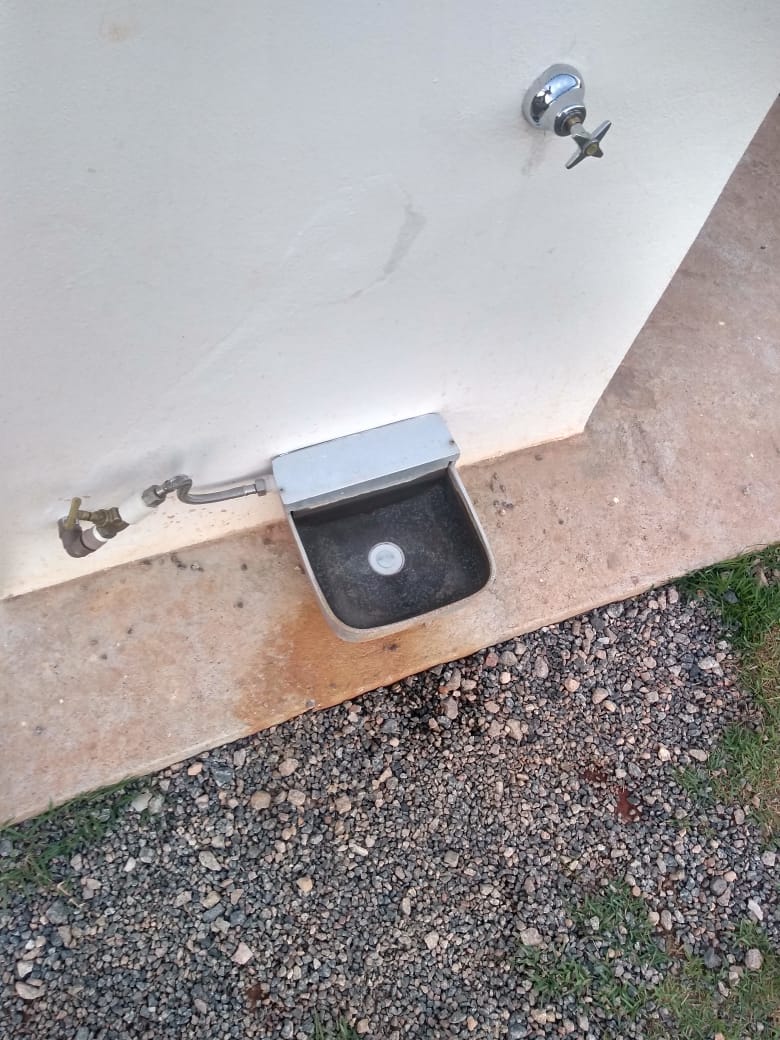 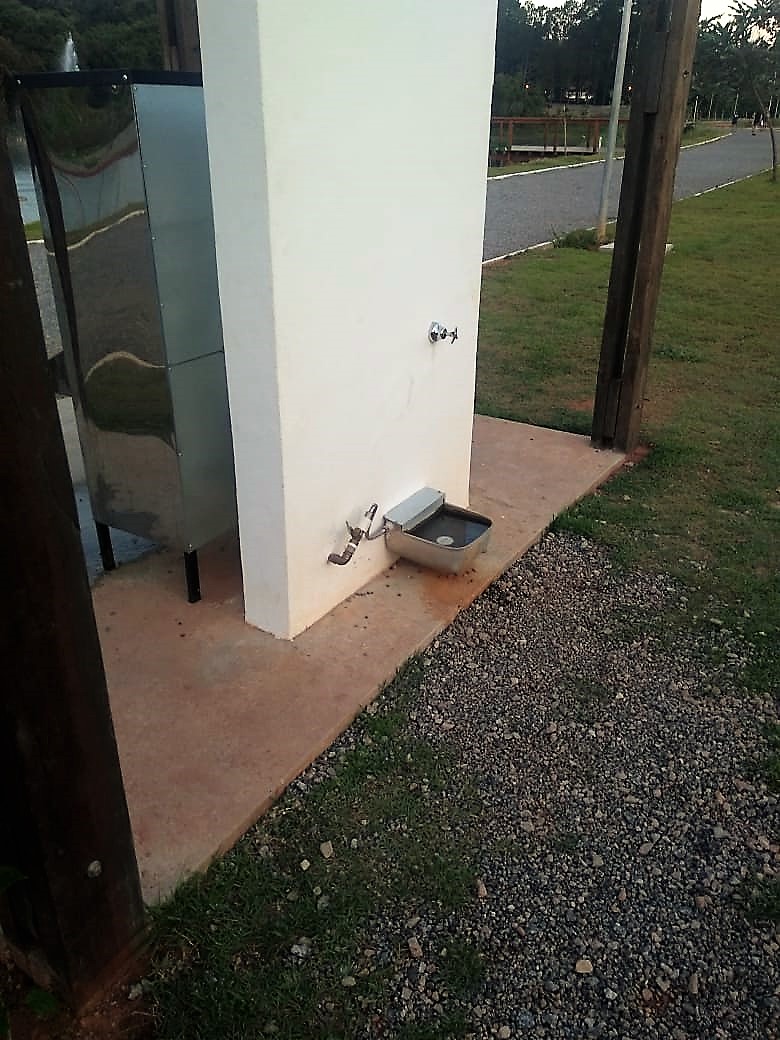 